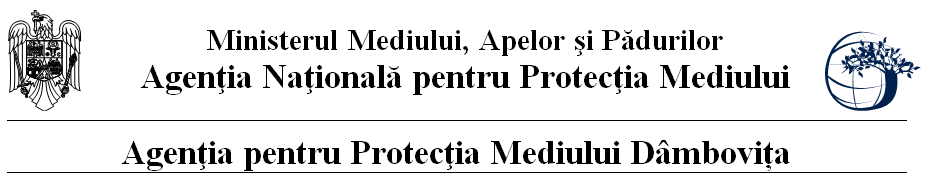 Nr. 4614/2061/_____.2016PROIECT DECIZIA ETAPEI DE ÎNCADRARENr. ___ din ______.2016Ca urmare a solicitării de emitere a acordului de mediu adresate de CONSILIUL JUDEȚEAN DÂMBOVIȚA – DIRECȚIA GENERALĂ DE INFRASTRUCTURĂ LOCALĂ cu sediul în municipiul Târgoviște, str. Tricolorului, nr. 1, județul Dâmbovița, înregistrată la sediul Agenției pentru Protecția Mediului (APM) Dâmbovița cu nr. 4614 din 31.03.2016, în baza Hotărârii Guvernului nr. 445/2009 privind evaluarea impactului anumitor proiecte publice si private asupra mediului si a Ordonanței de Urgenta a Guvernului nr. 57/2007 privind regimul ariilor naturale protejate, conservarea habitatelor naturale, a florei si faunei sălbatice, cu modificările si completările ulterioare, Agenția pentru Protecția Mediului (APM) Dâmbovița decide, ca urmare a consultărilor desfășurate in cadrul ședinței Comisiei de Analiza Tehnica din data 09.06.2016, că proiectul de investiție ”Reabilitare DJ 702 L Telești – Scheiu de Jos – Scheiu de Sus-L=2,4 km”, propus a fi amplasat în comuna Ludești, extravilan, județul Dâmbovița nu se supune evaluării impactului asupra mediului și evaluării adecvate. Justificarea prezentei decizii:Motivele care au stat la baza luării deciziei etapei de încadrare in procedura de evaluare a impactului asupra mediului sunt următoarele:- proiectul se încadrează in prevederile Hotărârii Guvernului nr. 445/2009, anexa nr. 2, la pct. 13, lit. a;- impactul realizării proiectului asupra factorilor de mediu va fi redus pentru sol, subsol, vegetație, fauna si nesemnificativ pentru ape, aer si așezările umane;- nu au fost formulate observaţii din partea publicului în urma mediatizării depunerii solicitării de emitere a acordului de mediu respectiv, a luării deciziei privind etapa de încadrare;1. Caracteristicile proiectelor mărimea proiectului:În prezent DJ702L este uşor pietruit. Ţinând cont de starea actuală a drumului, de creşterea valorilor de trafic, se impune modernizarea tramei stradale. Descrierea investiției:Suprafața totala ocupata de drumuri este de:- carosabil 12732,50 mp- acostamente 3472,50 mpS total = 20835,00 mpL total=2315 mInvestiția prevede asfaltarea drumurilor locale descrise tabelar anterior. Se va realiza un drum cu 2 benzi de circulație  cu lățimea carosabilului  de  5,5 m si doua acostamente de 0.75 m. Lățimea rigolelor variază in jurul valorii de 1.00 m.  Proiectarea investiției: Modernizarea de drum care se executa  se va  încadra în clasa de importanta V, respectând prescripţiile Ord. 43, 44, 45 şi 46 ale Ministerului Transporturilor din 27.01.98, care impun următorii parametrii:          Se vor realiza  drenarea apelor pluviale şi evacuarea lor în afara zonei periculoase pentru drum  prin  sistemul de șanțuri săpate.Profilul transversal tip:S-a căutat asigurarea in primul rând a platformei proiectate conform profil transversal tip.  Acostamentele drumului au de regula 0.75 m. In baza Ord M.T. 45/1998 pentru zone înguste unde asigurarea platformei necesita exproprieri, se reduce lățimea acostamentelor venindu-se cu rigola in zona acestora, dar cu asigurarea platformei minime.Sistemul rutier:Se preconizează un sistem rutier suplu (I.B.U.) impus de capacitatea portantă actuală a patului drumului conform calculului de dimensionare.                      Având in vedere Normativul PD-177-2001de dimensionare a sistemelor rutiere , cap.5:Nivelarea si amenajarea suprafeţei carosabilului prin lucrări de terasamente.reprofilarea cu material de adaos (balast de râu ) a carosabilului şi aducerea la cota proiectului, minus grosimea sistemului rutier,fundație din piatra sparta încleștata cilindrata si împănatasistem rutier suplu  cu grosimea de 10 cm.SISEM RUTIER SUPLU  - TRAFIC  USOR Scurgerea apelorSe vor realiza  drenarea apelor pluviale şi evacuarea lor în afara zonei periculoase pentru drum  prin  sistemul de rigole săpate.b) cumularea cu alte proiecte -  nu este cazul;c) utilizarea resurselor naturale: se vor utiliza resurse naturale în cantităţi limitate, iar materialele necesare realizării proiectului vor fi preluate de la societăţi autorizate; d) producţia de deşeuri: deşeurile generate atât în perioada de execuţie vor fi stocate selectiv şi predate către societăţi autorizate din punct de vedere al mediului pentru activităţi de colectare/valorificare/eliminare; e) emisiile poluante, inclusiv zgomotul şi alte surse de disconfort: lucrările şi măsurile prevăzute în proiect nu vor afecta semnificativ factorii de mediu (aer, apă, sol, aşezări umane); f) riscul de accident, ţinându-se seama în special de substanţele şi de tehnologiile utilizate: riscul de accident, pe perioada execuţiei lucrărilor este redus, deoarece nu se utilizează substanţe periculoase; 2. Localizarea proiectelor2.1. utilizarea existentă a terenului: drumul propus pentru reabilitare este amplasat în comuna Ludești, județul Dâmbovița, categoria de folosință teren: căi de comunicație.2.2. relativa abundenţă a resurselor naturale din zonă, calitatea şi capacitatea regenerativă a acestora:  nu este cazul;2.3. capacitatea de absorbţie a mediului, cu atenţie deosebită pentru:zonele umede: nu este cazul;zonele costiere: nu este cazul;c) zonele montane şi cele împădurite: nu este cazul;d) parcurile şi rezervaţiile naturale: nu este cazul;e) ariile clasificate sau zonele protejate prin legislaţia în vigoare, cum sunt:  proiectul nu este amplasat în sau în vecinătatea unei arii naturale protejate;f) zonele de protecţie specială, mai ales cele desemnate prin Ordonanţa de Urgenţă a Guvernului nr. 57/2007 privind regimul ariilor naturale protejate, conservarea habitatelor naturale, a florei şi faunei sălbatice, cu modificările şi completările ulterioare, zonele prevăzute prin Legea nr. 5/2000 privind aprobarea Planului de amenajare a teritoriului naţional – Secţiunea a III – a – zone protejate, zonele de protecţie instituite conform prevederilor Legii apelor nr. 107/1996, cu modificările şi completările ulterioare, şi Hotărârea Guvernului nr. 930/2005 pentru aprobarea Normelor speciale privind caracterul şi mărimea zonelor de protecţie sanitară şi hidrogeologică: proiectul nu este inclus în zone de protecţie specială desemnate;g) ariile în care standardele de calitate a mediului stabilite de legislaţie au fost deja depăşite: nu au fost înregistrate astfel de situaţii; h) ariile dens populate: nu e cazul lucrările propuse nu se află într-o zonă cu locuinţe individuale;i) peisajele cu semnificaţie istorică, culturală şi arheologică: nu este cazul; 3. Caracteristicile impactului potenţial:        a) extinderea impactului: aria geografică şi numărul persoanelor afectate: impactul va fi local, numai în zona de lucru, pe perioada execuţiei;    b) natura transfrontieră a impactului:  nu este cazul;    c) mărimea şi complexitatea impactului: impact relativ redus şi local atât pe perioada execuţiei proiectului;    d) probabilitatea impactului:  impact cu probabilitate redusă pe parcursul realizării investiţiei, deoarece măsurile prevăzute de proiect nu vor afecta semnificativ factorii de mediu (aer, apă, sol, aşezări umane);    e) durata, frecvenţa şi reversibilitatea impactului: impact cu durată, frecvenţă şi reversibilitate reduse datorită naturii proiectului  şi măsurilor prevăzute de acesta; Condiţiile de realizare a proiectului:	Titularul are obligaţia de a urmări modul de respectare a legislaţiei de mediu în vigoare pe toata perioada de execuţie a lucrărilor şi  după realizarea acestuia să ia toate măsurile necesare pentru a nu se produce poluarea apelor subterane, de suprafaţă, a solului sau a aerului.Condiţii impuse pentru organizarea de şantier:- organizarea de şantier se va face numai în culoarul de lucru din suprafaţa, zona frontului de lucru va fi semnalizată prin mijloace corespunzătoare de avertizare; - lucrările de construcţie se vor executa după un program bine stabilit astfel încât să  nu se creeze disconfort locuinţelor învecinate;- utilajele şi muncitorii se vor deplasa zilnic la locul de execuţie al lucrării;- materialele necesare executării lucrărilor se vor pune în operă în aceeaşi zi;- accesul la lucrările propuse se va face pe drumurile publice de interes local existente în zonă; - realizarea de împrejmuiri, semnalizări si alte avertizări pentru a delimita zonele de lucru;- este interzisa deversarea deșeurilor de orice tip sau a resturilor de materiale in albiile cursurilor de apa permanente sau nepermanente;- se interzice staționarea utilajelor in cursurile de apa;in cazul apariției unor pierderi de produse petroliere, acestea vor fi îndepărtate cu materiale absorbante care se vor colecta in containere etanșe, acoperite si etichetate; containerele vor fi predate unor societății autorizate pentru colectarea si eliminarea deșeurilor petroliere;- in fronturile de lucru se interzic operațiuni de schimbare a uleiului, demontarea sau dezasamblarea utilajelor sau mijloacelor de transport, întreținerea utilajelor va fi efectuata in ateliere specializate;- intervenție operativa cu răspuns in timp util in caz de poluări accidentale, cu luarea tuturor masurilor de limitare si înlăturare a efectelor poluării si anunțarea autorității de mediu: APM Dâmbovița si Garda Națională de Mediu – Comisariatul Județean Dâmbovița;- titularul are obligaţia de a urmări modul de respectare a legislaţiei de mediu în vigoare pe toată perioada de execuţie a lucrărilor şi să ia toate măsurile necesare pentru a nu se produce poluarea apelor subterane, de suprafaţă, a solului sau a aerului;Protecţia factorilor de mediuProtecţia apelor- se vor asigura sisteme controlate de colectare, depozitare şi evacuare a deşeurilor în vederea evitării impurificării apelor de suprafaţă şi subterane;Protecţia împotriva zgomotului - toate echipamentele mecanice trebuie să respecte standardele referitoare la emisiile de zgomot în mediu conform HG nr. 1756/2006 privind emisiile de zgomot în mediu produse de echipamentele destinate utilizării în exteriorul clădirilor;Protecţia solului- alimentarea cu carburanţi a mijloacelor de transport se va face de la staţii de distribuţie carburanţi autorizate, iar pentru utilaje alimentarea se va face numai cu respectarea tuturor normelor de protecţia  mediului;- depozitarea materialelor se va face în zone special amenajate pe amplasament, fără a se afecta circulaţia în zona lucrărilor;- la terminarea lucrărilor de execuţie se va aduce terenul afectat, la starea iniţială sau la o stare care să permită utilizarea ulterioară fără să fie compromise funcţiile sale ecologice naturale;Modul de gospodărire a deşeurilordeşeurile reciclabile rezultate în urma lucrărilor se vor colecta selectiv prin grija executantului lucrării si predate la firme specializate în valorificarea/eliminarea lor; conform H.G. nr. 856/2002 constructorul are obligaţia să ţină evidenţa strictă a cantităţilor şi tipurilor de deşeuri produse, valorificate sau comercializate şi circuitul acestora; Lucrări de refacere a amplasamentului- la finalizarea lucrărilor de construcţii se vor executa lucrări de refacere a solului şi a vegetaţiei aferente, care să se încadreze în aspectul zonei; se va curăţa amplasamentul de toate tipurile de deşeuri generate pe perioada realizări proiectului;se vor lua toate măsurile pentru evitarea poluărilor accidentale, iar în cazul unor  astfel de incidente, se va acţiona imediat  pentru a controla, izola, elimina poluarea;MonitorizareaÎn timpul implementării proiectului: în scopul eliminării eventualelor disfuncţionalităţi, pe întreaga durată a şantierului vor fi supravegheate:buna funcţionare a utilajelor;modul de depozitare a materialelor de construcţie, al deşeurilor/ valorificare şi monitorizarea cantităţilor de  deşeuri generate;respectarea normelor de securitate, respectiv a normelor de securitate a muncii;respectarea măsurilor de reducere a poluării;refacerea la sfârşitul lucrărilor a zonelor afectate;Titularul proiectului are obligaţia de a notifica APM Dâmboviţa dacă intervin elemente noi necunoscute şi asupra oricărei modificări ale condiţiilor care au stat la baza emiterii prezentei,  înainte de realizarea modificării.	Prezenta decizie este valabilă pe toată perioada punerii în aplicare a proiectului, până la finalizarea acestuia.Prezenta decizie se poate revizui, în cazul în care se constată apariţia unor elemente noi, necunoscute la data emiterii.Proiectul propus nu necesită parcurgerea celorlalte etape ale procedurilor de evaluare a impactului asupra mediului şi evaluarea adecvată.Prezenta decizie poate fi contestată în conformitate cu prevederile H.G. nr. 445/2009 privind evaluarea impactului anumitor proiecte publice şi private asupra mediului şi ale Legii contenciosului administrativ nr. 554/2004, cu modificările şi completările ulterioare.DIRECTOR EXECUTIV,Mircea NISTORȘef Serviciu Avize, Acorduri, Autorizații,  					        Întocmit,            Maria MORCOAȘE                                                                                          consilier Florian STĂNCESCUStradaAcostamenteLungimeCarosabilAcostamentePlatformeSant sapatSupr.(mp)(m)(ml)(mp)(mp)(mp)(ml-mp)(mp)DJ702L5,500,752315,0012732,503472,5016205,004630,0020835,00TOTAL2315,0012732,503472,5016205,004630,0020835,00PARAMETRIIVALOAREViteza de proiectare impusa de zona de relief si de context60 km/hDrum cu  2 benzi de circulație2 x 2,75 = 5,5 m carosabil Raza minimă în plan admisibila conform norme22 mRaza minimă excepționala admisibila conform norme18 mRaze minime admisibile ale racordărilor verticale convexe500 mRaze minime admisibile ale racordărilor verticale concave500 mDistanţa de vizibilitateMin. 25 m      Denumirea materialului                  din strat   H (cm)E, MpaµUzura              BAPC16436000.35Baza                ABPS25650000.35Piatra sparta cilindrata la împănare105000.27Balast de râu – preluare denivelări152080.27Pământ de fundareInf.700.35